Tekenen VMBO 1 SvH  Australië; grotschilderingen uit Kimberley (de Wanjina) en Kakadu (X-ray dieren) 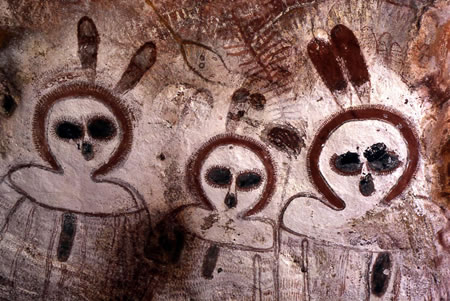 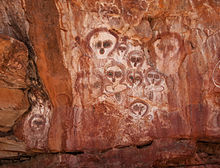 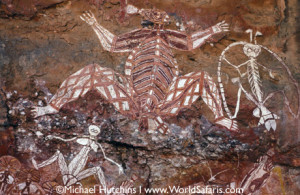 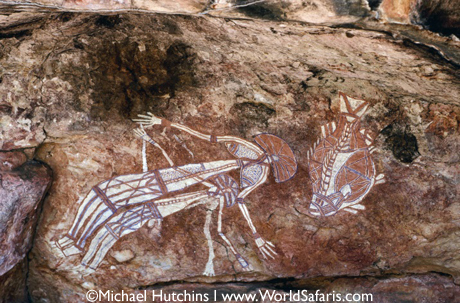 